Kirk Smeaton    Mathematics Vocabulary Progression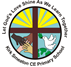 EYESEYESEYESEYFY1Y2Y3Y4Y5Y6Number and PlaceValueNumber and PlaceValueEYFSOne more One less Place Order Number Count Numbers up to twenty Number line Pictorial Answer Equals Read WriteSame asprevious yeargroups, plus:Same asprevious year groups, plus:Same asprevious yeargroups, plus:Same asprevious yeargroups, plus:Same asprevious yeargroups, plus:Same asprevious yeargroups, plus:Addition and subtractionAdd Subtract Addition Subtraction Adding Subtracting Number Number line Single digit Count on Count back Answer Doubling Halving Sharing Numbers to twenty Check Add Subtract Addition Subtraction Adding Subtracting Number Number line Single digit Count on Count back Answer Doubling Halving Sharing Numbers to twenty Check One step problem Concrete object Pictorial representation Missing number Problem Read Write Interpret Equals = Signs One-digit Two-digit Ones Mental Mentally Three-digit number Hundreds Estimate Number facts Two step problems Context Four-digit Increasingly large numbers More than 4 digits Rounding Determine Context Multi-step problems Multiplication and Divisionsharing doubling halving number pattern sharing doubling halving number pattern Multiples Twos Fives Tens Number Multiply Divide Multiplication Division One step problem Multiplication facts Division facts Multiplication tables Odd numbers Even numbers Share Equally Repeated division Missing number problem Estimate Inverse Formal written method Mathematical statement Recall Integer Two- digit Derived facts Factors Factor pairs Scaling problems Three-digit Decimals Four-digit Long multiplication Short division Remainders Context Common factors Common multiples Scale factor Long division Whole number remainders Fractions Rounding Mixed operations MeasureSequence events Chronological order Before After Next First Today Yesterday Tomorrow Morning Afternoon Evening Record Hours Minutes Hour Half past O clock Hands Clock face Seconds Coins Notes Dates Days Weeks Months Change Five past Ten past Quarter past Twenty past Twenty-five past Half past Twenty-five to Twenty to Quarter to Ten to Five to Duration Time taken Nearest minute Record Seconds a.m. p.m. noon midnight kilometre add subtract millimetres perimeter simple 2-D shapes analogue clock roman numerals 12-hour 24-hour Leap year Estimate Rectilinear figure Area Rectilinear shapes Convert Square centimetres (cm2) Square metres (m2) Irregular shapes Volume (cm3) Cubes Cuboids Square numbers Cube numbers Metric measure Metric units Imperial units Inches Pounds Pints Decimal notation Cubic centimetres (cm3) Cubic metres (m3) Cubic millimetre (mm3) Cubic kilometre (Km3) Decimal places formulae Miles Geometry and PositionShape Square Rectangle Circle Triangle Sides Straight side Curved side Shape Square Rectangle Circle Triangle Sides Straight side Curved side 2-D Shapes 3-D Shapes Two- Dimensional Three- Dimensional Cuboid Cube Pyramid Cone Cylinder Sphere Properties Compare Common Line symmetry Vertical line Edges Faces Vertices Pentagon Hexagon Heptagon Octagon Nonagon Decagon Kite Rhombus Polygon Square-based pyramid Triangular pyramid Triangular prism Rectangular prism Pentagonal prism Hexagonal prism Octagonal prism Angle Turn Right angles Quarter of a turn Half-turn Three quarters of a turn Complete turn Horizontal lines Vertical lines Perpendicular lines Parallel lines Lines of symmetry Symmetric figure Classify Geometric shapes Quadrilaterals Acute angle Obtuse angle Angles Measure Degrees Missing lengths Missing angles Regular polygons Irregular polygons Degrees Estimate compare Reflex angle Point Straight line Multiples Radius Diameter Circumference Nets Fractions, Decimals and PercentagesFractionHalfEqual partsOne wholeObjectShapeQuantityQuarterSimple fractions Equivalent equivalence Count Tenths Unit fractions Non- unit fractions Numerator Denominator Compare Order Add Subtract Solve problems Hundredths Decimal Decimal place One decimal place Two decimal places Round decimals Whole number Common equivalent fractions Decimal equivalents Dividing Ones Tenths Hundredths Simple measure Money problems Thousandths Multiples Three decimal places Per cent Number of parts per hundred Percentages Decimal fraction Mixed numbers Improper fraction Proper fraction Convert Mathematical statements Multiply Percentage and decimal equivalents Common factors Common multiples Decimal fraction equivalents Simplest form StatisticsInterpret Construct Pictogram Tally chart Block diagrams Horizontal Vertical x- axis y-axis key title chart title Simple tables Ask Answer Questions Counting Objects Category Sort Quantity Total Compare Data Present Presented Graph Statistics Bar charts Tables Solve One- step questions Two- step questions Information Time graphs Comparison Problems Timetables Line graph Pie chart Calculate Mean Average AlgebraSolve One-step problem Missing number Check Calculate problem Sequence Chronological Inverse Relationship Compare Order Arrange Pattern Perimeter Algebra Algebraically Properties Rectangles Deduce Related facts Missing lengths Missing angles Missing number Problem Pairs Number sentence Variables Combination Possibility Enumerate Equation Formulae Generate Linear number sequence Ratio and proportionRatio Proportion Size Quantity Missing value Integer Multiplication Division Multiply Divide Solve Problem Calculate Percentage Comparison Unequal sharing Grouping Fractions Multiples 